    Запиши слово, укажи часть речи.I. Выпиши словосочетание с вопросом: сущ. + гл.                      Неопределённая форма (с вопросом).                                                         II. Постоянные морфологические  признаки:                                              	вид (совершенный и несовершенный),                                                         	спряжение (у гл наст. и буд.  времени).                                                        Непостоянные морфологические признаки:                            наклонение, время, лицо (у гл. наст. и буд. времени), число,  род (для  гл. прош. вр. ед.ч.)                                                                            III. Член предложения.Образец разбора:посапывали3 – гл.                                                                                         I. мальчики (что делали?) посапывали                                                Н.ф. – (что делать?) посапывать.                                                                    II. Пост. морф. призн. : несов. вид,  I спр..                                              Непост. морф. призн. : пр. вр., во мн.ч..                                                       III. мальчики (что делали?) посапывали.                                                 Как работать с памяткой                1. Найди свою ошибку в списке орфограмм.            2. Открой нужную страницу и повтори правило.             3. Сделай работу над своей ошибкой по образцу.                4. Запомни правило!        5. Старайся больше не допускать эту ошибку.____________________________________Орфограммы, отмеченные знаком * для учащихся, изучающих русский язык углублённо.             Список орфограмм: 1. Пропуск букв, искажение слов, замена букв. 2. Прописная буква в начале предложения,      точка (.!?)  в  конце предложения. 3. Прописная буква в словах.                                                                           Большая буква в именах собственных. 4. Гласные и, а, у, е после шипящих ж- ш, ч- щ. 5. Правописание буквосочетаний чк, чн, нч,щн, нщ, чт. 6. Перенос слов. 7. Непроверяемые гласные и согласные. Словарные слова.                    8. Безударные гласные в корне слова, проверяемые         ударением. 9. Парные звонкие и глухие согласные.10. Мягкий знак – обозначение мягкости согласных.      * Ь в конце слов разных частей речи.11. Мягкий знак после шипящих в конце существительных.      * Ь после шипящих в конце слов разных частей речи.12. Разделительный мягкий знак.13. Разделительный твёрдый знак.Запиши слово (имя сущ. в скобках) Укажи часть речи.     (Устно: имя прилагательное – обозначает признак предмета)I. Выпиши словосочетание с вопросом: сущ. +  прил.                            Начальная форма (вопрос)  (ед.ч., м.р., И.п.)                                        II. Постоянные морфологические признаки:                                                 	   разряд, полная или краткая форма.                                                Непостоянные морфологические признаки:                                  	                 род, падеж, число.                                                                                     Помни! Во множественном числе им. прилагательные по родам не изменяются.                                                                             III. Член предложения.Образец разбора:на белой3  (печке) – имя прилаг.                                                                    I. на печке (какой?) белой                                                                     Н.ф.- (он какой?) белый                                                                                              II. Пост. морф. призн.: -                                                                        Непост. морф. призн. : в ед.ч., в ж.р.                                                                             III. на печке (какой?)  белой.                                      ~~~~~Запиши слово. Укажи часть речи .                                                     (Устно: им.сущ. – обозначает предмет).                                                                   I. Выпиши словосочетание с вопросом.                                             Начальная форма (вопрос) ( И. п., ед.ч.)                                                    II.  Постоянные морфологические признаки:                                      собственное или нарицательное,                            	                               одушевлённое или неодушевлённое,                                   склонение, род.                                                             Непостоянные морфологические признаки:                                                                 	            падеж, род.                                                                                                       III. Член предложения.Образец разбора:на печке3 – имя сущ.  I. посапывали на  (чём?) печке                                                                  Н. ф. – (что?) печка                                                                                           II.  Пост. морф. призн.: нариц.; неодуш.; 1 скл.; ж.р.                        	Непост. морф. призн.: в ед.ч., в П.п.                                                            III. посапывали  (где?) печ̣ке  ̣ 14. Двойные согласные        (лл, мм, нн, рр, жж, сс, дд, тт, кк, пп, бб).15. Двойные согласные нн, сс на стыке приставки и корня,        на стыке корня и суффикса.16. Непроизносимые согласные  в, д, л, т.17. Правописание предлогов.18. Правописание приставок.19. Предложение. Предложения с союзами  а, но, и.20. Предложения с однородными членами.21. Приставки.      Безударные гласные и согласные в приставках.22. Сложные слова.      Соединительные гласные о, е в сложных словах.23. Гласные  в суффиксах существительных.24. Гласные о, ё в корне слова после шипящих.25. Гласные и-ы после ц.26. Безударные падежные окончания существительных        (единственное число).27. Безударные падежные окончания прилагательных.28. Местоимение. Правописание местоимений с предлогом.29. Безударные личные окончания глаголов.30. Мягкий знак в конце глаголов 2-го лица единственного       числа.31. Не с глаголами.32. – тся  и  -ться в глаголах.33. * Правописание наречий.34. Состав слова. Морфемный анализ.35. Синтаксический разбор предложения.36. Звуко – буквенный анализ слова.       Фонетический разбор. Фонетика37. Морфологический разбор имени       существительного.38. Морфологический разбор имени       прилагательного.39. Морфологический разбор глагола. 40. Части речи.1. Запищи слово. Поставь знак ударения.                                                    2. Определи количество слогов в слове.                                        3. Запиши транскрипцию слова. [     ]                                                                  4. Запиши букву и звук, который она обозначает на письме.                   5. Дай характеристику звукам:                                                                                            Гласный : ударный или безударный.                                                               Согласный :                                                                                                парный по звонкости - глухости или непарный;                                                          	звонкий или глухой.                                                                            парный по твёрдости – мягкости или непарный;                                                                              	твёрдый или мягкий.                                                                 6. Укажи количество букв  и  звуков. Образец:  (на) печке – 2 слога;  [ п, э ч, к, и ]п – [п, ] – согл., парн. глух., парн. мягк.                                                   е – [э] – гласн. ударн.                                                                            ч – [ч,] – согл., непарн. глух., непарн. мягк.                                      к – [к,] – согл., парн. глух., парн. мягк.                                                    е – [и] – гл. безуд.                                                                           5 б., 5 зв.                                                                                         Запомни!  Дополнительные знаки:	                                                           [   ] – ударный звук;   [  ,] – мягкий согласный;                                                                                                                                                              [  ̅  ] – долгий согласный: класс [к л а с ].Выпиши слово правильно, раздели на слоги, подчеркни букву или слог, где была допущена ошибка.Перепиши предложение или словосочетание с этим словом.Образец:   корзинка, кор-зин-ка.                                                                                                                             На столе стоит корзинка.Напиши предложение правильно. Придумай ещё одно предложение с таким же знаком препинания, запиши его. Подчеркни прописную букву и точку (.!?) в конце предложения.Образец:    Мальчики играли во дворе .                    	Вечером выпал первый снег.Выпиши слово правильно, подчеркни большую букву. Напиши ещё примеры (2-3 слова ) на это правило, подчеркни в них большую букву.Образец:  Мария, Николай Петрович Иванов.                  собака Шарик, кот Матроскин, коза Милка.Напиши слово правильно, подчеркни гласную вместе с шипящей.  Напиши ещё 2-3 слова на это правило.Образец:   ежи, малыши, карандаши, ушиб.Выпиши предложение. Подчеркни грамматическую основу предложения (главные члены).  Дай характеристику предложению. Задай вопросы к второстепенным членам предложения. Подчеркни их. Над каждым словом укажи часть речи.                                                                                                                             	              Главные члены предложенияВторостепенные члены предложенияПредложение – это группа слов, которая выражает законченную мысль. Главные члены предложения - это грамматическая основа предложения:  подлежащее и сказуемое.                       Предложение может быть:                                                      1. По цели высказывания:                                               повествовательное, побудительное, вопросительное.                               2. По интонации:  восклицательное, невосклицательное.        3. Простое - с одной грамматической основой и                                           сложное – с двумя или более грамматическими основами.                                      4. По наличию главных членов:                                             односоставное (один главный член) и                                         двусоставное (подлежащее и сказуемое).                                                5. По наличию второстепенных членов:                        распространённое (с второстепенными членами) и нераспространённое (только главные члены).                                                   6. Предложение может быть:Сочетания пиши без мягкого знака.	Напиши  слово правильно. Придумай и запиши ещё    2-3 слова на это правило. Подчеркни сочетания.Образец:    точка, дочка, ночка, ручка;                    ночной, точный, подручный, печной.Выпиши слово, подчеркни гласные  буквы, цифрой обозначь количество слогов. Раздели слово на слоги, а затем раздели его для переноса.Образец:  поездка - 3 слога, по–езд-ка, по-ездка, поезд-ка.                  Оленька –3 слога,  О-лень-ка, Олень – ка.Запомни!  При переносе слов с двойными согласными нельзя оставлять или переносить две одинаковые согласные.Образец:   Ин-на,  ал-лея,  ран-ний. Такие слова нужно запоминать или смотреть в словаре!Выпиши слово, поставь ударение, подчеркни орфограмму. Напиши целую строчку слов. Подбери и запиши на второй строчке  ещё 2-3 однокоренных слова.Образец:   огород,  огород,  огород,  огород,                  огород,  огородный, огородик, огородный;Если буква гласная вызвала сомнение,                                                            Ты её немедленно ставь под ударение!Выпиши слово. Выдели корень.  Поставь ударение, подчеркни орфограмму. Подбери к слову однокоренные слова, запиши проверочное.  Запиши ещё слово с проверкой на это правило.Образец:  трава – травы, река -  реки.Порядок разбора слова по составу:     пробежк а1.  Прочитай слово. Измени его по вопросам.  Выдели окончание и основу.              2. Подбери несколько родственных слов. Выдели корень.                                      3. Укажи приставку.  Назови слова с такой приставкой.4. Укажи суффикс. Подбери слова с таким суффиксомНаречия бывают с приставками: вдали,  внизу,  наверх. Если  наречие отвечает на вопрос как?, то на конце пишем о чудесно,  прекрасно, красиво, дружно, быстро,  весело.В наречиях после шипящих:Под ударением о: горячо, хорошо, свежоБез ударения е:  тягуче,  тише,  режеЕсли наречие оканчивается на ж, ч, ш 	 + ь:                вскачь, сплошь, настежь, но уж, замуж, невтерпёж!Выпиши наречие, выдели орфограмму по образцу,                подбери ещё 3 наречия с такой орфограммой.                         Обозначь орфограмму графически.Образец:(как?) вкусно, тепло, светло, холодно, мрачно;(где?) вверху, (откуда?) издалека, (куда?) вправо.       Выпиши слово. Выдели корень. Подчеркни орфограмму       (парный согласный в слабой позиции). Запиши проверочное слово. Подчеркни согласную и гласную, стоящую за ней.  Запиши ещё  слово с проверкой на это правило.После мягкого согласного на конце слова пишется буква ь,  например:  ноль, моль, конь, лось.   После мягкого  л в середине слова всегда пишется буква ь, например:  мальчик, больной.                                                                                                                                                                                                                  После остальных мягких согласных в одних случаях пишется буква ь, например: зорька, письмо, возьму.                              В других случаях буква ь не пишется, например: бантик (бант), трости (тросточка).  В случае затруднения следует обращаться к словарю. Например:  песня (запомни!)Выпиши слово, подчеркни мягкую согласную вместе с мягким знаком. Напиши ещё 2-3 слова на это правило.Образец:   пальчик, письма, деньки.	Выпиши глагол, поставь к нему вопрос. Определи время (форму) глагола.  Придумай ещё 2-3 глагола на это правило. Подчеркни мягкий знак. Определи форму глагола.Образец:  играет (что делает?) – наст. вр.;                  играть (что делать?) – н. ф.;                  заиграться (что сделать?) – несов.вид.         Выпиши глагол. Выдели окончание глагола. Определи лицо, время и число глагола. Подчеркни мягкий знак на конце. Напиши ещё 2-3 слова на это правило.Образец:   играешь  - 2-е лицо, ед.ч.,  наст. вр.Выпиши не с глаголом. Подчеркни частицу не. Приведи ещё 2-3 примера на это правило.Образец:  не  торопись, не ленись, не болтай, не  отвлекайся.Исключения (запомни!):   ненавидеть, невозможНе ошибись!  Чтобы правильно написать слова с ь на конце,  нужно  определить, какая это часть речи.                 Выпиши слово. Определи род существительного. Подчеркни шипящую в конце слова и мягкий знак (если он есть). Напиши ещё 2-3 слова на это правило.Образец:   ночь – ж.р., мяч – м.р., дочь – ж.р. плащ – м.р.          Личные окончания глаголов:Выпиши глагол правильно, выдели в нём окончание и ударение. Поставь глагол в неопределённую форму. Определи спряжение (не забудь о глаголах - исключениях). Определи лицо и число глагола. Образец:пиш          - гл., н. ф.–писать, I спр., 3 л., ед. ч.;стро            -гл., н. ф. – строить, II спр., 1л., мн. ч.;бре              - гл., н. ф. – брить, искл., I спр., 2 л., ед. ч.Изменение глаголов настоящего и будущего  времени по лицам и числам называется спряжением. Спряжение глагола определяется по его неопределённой форме. Если у глагола безударное окончание, то действуй по алгоритму:1) поставь глагол в неопределённую форму 2) определи, какая гласная стоит перед –ть:3) определи спряжение глагола:К I спряжению относятся все глаголы                                                                               на -еть, -ать, -ять, -оть, -уть, -ыть + брить, стелить.Ко второму же спряженью отнесём мы без сомненьяВсе глаголы, что на –ить, исключая брить, стелить.А ещё смотреть, обидеть, видеть, слышать, ненавидеть,Гнать, держать, дышать, терпеть, и зависеть, и вертеть.Вы запомните, друзья, их на –е спрягать нельзя!При произнесении слышен звук [й ,].Выпиши слово, подчеркни разделительный мягкий знак и гласную, стоящую после него. Напиши ещё 2-3 слова на это правило.Образец:   воробьи, листья, соловьи, вьюга.При произнесении слышен звук [й ,].Выпиши слово, подчеркни разделительный твёрдый знак, выдели приставку, подчеркни гласную после разделительного твёрдого знака.  Придумай и запиши ещё  2-3 слова на это правило.Образец:   подъезд, объявление, съёмка, подъём.Местоимение. Правописание местоимений с предлогом.Местоимения бывают  1-го, 2-го и 3-го лица, ед. и мн. числа.	1-е лицо – я, мы.	2-е лицо – ты, вы.	3-е лицо – он, она, оно, они.Предлоги с местоимениями пишутся раздельно.К местоимению 3-го лица после предлога прибавляется буква н, например: подошёл к нему.	Выпиши местоимение. Подставь подходящие предлоги. Между предлогом и местоимением поставь вопрос. Подчеркни предлог. Напиши  местоимение с другими предлогами. Образец: с (кем?) нами, за нами, перед нами. Помни! Род, число и падеж прилагательного зависят от существительного. Безударные окончания прилагательных нужно проверять вопросом во всех падежах:Вместо вопроса можно применить вспомогательное слово: молодой (-ая, -ое, -ые).Выпиши словосочетание с вопросом. Поставь ударение, выдели окончание прилагательного.                        Проверь окончание вспомогательным словом (устно).                   Определи род, число и падеж прилагательного.       Образец:       хозером (как им ?) глубок им  - прил., ср.р., в ед.ч., в Т.п.;                   устно проверяю:   молод ым   (-им, -ым), Т.п..Такие слова нужно запоминать или смотреть в словаре.	Выпиши слово. Подбери однокоренные слова. Выдели корень, подчеркни двойные согласные. Напиши ещё 2-3 слова с двойными согласными.Образец:   класс,  классный,  масса, перрон, грамм.Образец:  ранний, длинный, лимонный, русский,                   рассмотреть, рассмешить        Выпиши слово. Подбери несколько однокоренных слов. Проверь непроизносимую согласную. Выдели корень. Подчеркни орфограмму.Образец:  местность – местный, место, поместье;чудесный – чудесен, чудеса;опасный – опасность, опасен;прекрасный -  прекрасен.Окончание  -е  пишется у существительных 1-го скл. в Д.п. и  П.п. и у существительных 2-го скл. в П.п.Окончания  -и,  -ы  пишутся у существительных 1-го скл. в Р.п.  и у существительных 3-го скл. в Р.п., Д.п. и П.п.  Проверочные слова:Выпиши словосочетание с падежным вопросом, выдели окончание, определи склонение и падеж. Напиши проверочное слово в таком же падеже, поставь ударение.     Х                                    Образец:читали (о чём?) об улице   - 1 скл., П.п. (о земл е    );     хчитать о собрании    - сущ. П.п., (на –ия)Безударные окончания имён существительных (единственного числа) пишутся так же,  как и ударные, если слова имеют одно склонение и падеж.Запомни! Существительные на –ия, -ие, -ий склоняются особым образом!             Выпиши слово. Выдели корень.  Подчеркни орфограмму. Подбери проверочное слово.  Запиши ещё слово с проверкой на это правило.       Выпиши слово. Выдели корень. Выдели орфограмму. Найди соответствующее правило. Запиши ещё 2-3 слова на это правилПредлоги пиши отдельно от других слов, так как предлоги – тоже слова. Между предлогом и словом можно вставить другое слово или вопрос. У глаголов нет предлогов.Выпиши слово и предлог. Поставь между ними вопрос и другое подходящее по смыслу слово. Предлог подчеркни.Образец:   в саду – в (каком?) саду, в городском саду.Приставки (в-, у-, к-, с-, за-, от-, об-, при-, по, под-, из-, над-  и другие) пишутся слитно со словом, между ними нельзя вставить другое слово или вопрос.Приставки з- в русском языке не существует.Правописание приставок  не изменяется.Выпиши слово правильно, выдели приставку и корень. Образуй от этого слова родственные слова с разными приставками.Образец:    написал,  записал, списал,  приписал.Союзы пишутся отдельно от других слов.                                Перед союзами  а, но  всегда ставится запятая.                                         Перед союзом  и  запятая не ставится.Например:                                                                                               Ночью темно, а днём светло.                                                               Река узкая, но глубокая.                                                                                  Ира и Оля  дружат давно.	Выпиши слова, между которыми стоит союз, подчеркни его. Придумай и запиши ещё словосочетание с  таким союзом, подчеркни его.Образец:   собака и щенок, мама и папа.                                                                                                 светит, но не греет;  цветёт, но не пахнет.Гласные  е –и  в суффиксах существительных –ец, -иц	Если у сущ. м. р.  при склонении  -е выпадает, то пишется суффикс  -ец,   например:    владелец – владельца.Если у сущ. ср. р. окончание ударное, то пишется суффикс –ец, например: письмецо.	Если у сущ. ж.р. при склонении и сохраняется, то пишется суффикс  -иц, например: красавица – красавицы.Если у сущ. ср. р. ударение предшествует суффиксу, то пишется суффикс –иц, например: платьице.Выпиши слово. Выдели часть слова, где допущена ошибка. Найди соответствующее правило. Запиши ещё 2-3 слова на это правило. Выдели орфограмму.Гласные  о, е после шипящих в суффиксах сущ.         Выпиши слово. Выдели суффикс. Повтори подходящее правило и объясни написание. Обозначь графически условия выбора букв о, е.  Запиши ещё  2 слова с таким суффиксом. Гласные  е, и  в суффиксах существительных –ек,  –ик         Выпиши слово. Выдели суффикс. Повтори подходящее правило и объясни написание. Обозначь графически условия выбора букв е, и. Запиши ещё слово с проверкой  на это правило.         Между однородными членами предложения ставится запятая, если они не соединены союзами, а также, если они соединены союзами а, но, да(=но).   Например:  Листья падали,  кружились.          ,Листья не падали,  а кружились.              , а                                             Листья падали,  но не кружились.           , но                                            Листья падали,  да не кружились.            , да (= но)Запятая не ставится, если союз  и соединяет два члена         предложения.   Например:    Листья падали и кружились.                                                              	и                           и       ,и       ,и                        да (=и)  Сложное предложение состоит из двух или нескольких простых предложений. Простые предложения в составе сложного  разделяются запятой.     Например:                               Налетел ветер, солнце спряталось за тучи.      [ _ _ ] ,  [ _ _ ]                              Налетел ветер,  и  солнце спряталось за тучи. [ _ _ ],и [ _ _ ]                          Выпиши предложение правильно. Определи вид предложения: простое   или сложное. Подчеркни грамматическую основу простого предложения или грамматические основы сложного предложения. Составь схему предложения. Подчеркни знаки препинания и союзы (если есть) в предложении и в схеме.Снег таял,  и лёд на реке покрылся тёмной водой.  [  __  __  ] ,  и  [ __  __  ]        Правописание приставок нужно запоминать.Приставки с буквой  а :  за-,  на-,  над- .Приставки с буквой  о :  о-,  об-,  обо-,  от-,  ото-,  по-,  под-,  подо-, со-, до-, про-.Остальные приставки:  в-, с-, у-, вы-, пере-, при-, пре-, предо-, разо-.	Выпиши слово, выдели приставку.  Поставь ударение. Напиши ещё 2-3 слова с этой приставкой. Подчеркни букву в приставке, которую нужно запомнить.Образец:  прибежал, пришёл, приехал, прилетел;                                                                    подъехал, подбежал, подлетел, подписал.Выпиши слово, выдели корни, подчеркни соединительную гласную. Напиши ещё 2-3 сложных слова.Образец:   пароход, самолёт, пулемёт, свежемороженый,                   пешеход,  птицефабрика.Если хочешь научиться безошибочно писать,Постарайся шаг за шагом все этапы выполнять!1. Поставь в слове ударение.2. Найди ошибкоопасное  место. Определи, в какой                                        части слова  оно находится.3. Если орфограмма:        4.  Подбери нужное правило. (Запомни!)5.  (Важно!) Обозначь орфограмму графически.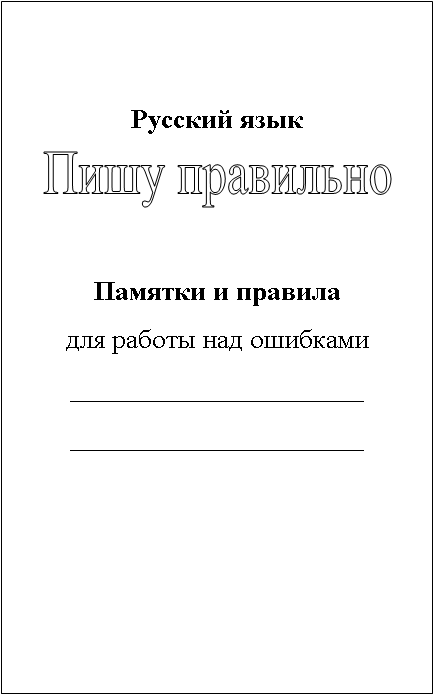                              Самостоятельные части речи                                                                                                                      	                      Служебные части речиГласных букв - 10     Гласных звуков – 6Гласных букв - 10     Гласных звуков – 6 а [а]      о [о]       у [у]       ы [ы]       э [э]  - гласные I рядаобозначают твёрдость согласных звуков, после которых следуют. я           ё             ю            и [и]        е       - гласные II ряда обозначают мягкость согласных звуков, после которых следуют. а [а]      о [о]       у [у]       ы [ы]       э [э]  - гласные I рядаобозначают твёрдость согласных звуков, после которых следуют. я           ё             ю            и [и]        е       - гласные II ряда обозначают мягкость согласных звуков, после которых следуют.    [. , а]    [ .,о]    [ . ,у]   [ . ,э]    [ .,и]     я          ё          ю         е         и    [й,а]     [й,о]    [й,у]   [й,э]      [й,и]    и – обозначает 2 звука              только после                    разделительных Ь, Ъя, ё, ю, е - обозначают 2 звука,  если стоят:  1) в начале слова;  2) после гласной;    3) после разделительных Ь, Ъ я, ё, ю, е - обозначают 2 звука,  если стоят:  1) в начале слова;  2) после гласной;    3) после разделительных Ь, Ъ Характеристика согласных звуков по звонкости – глухостиХарактеристика согласных звуков по звонкости – глухостиХарактеристика согласных звуков по звонкости – глухостиХарактеристика согласных звуков по звонкости – глухостиХарактеристика согласных звуков по звонкости – глухостиХарактеристика согласных звуков по звонкости – глухостиХарактеристика согласных звуков по звонкости – глухостиХарактеристика согласных звуков по звонкости – глухостиХарактеристика согласных звуков по звонкости – глухостиПарные согласныеПарные согласныеПарные согласныеПарные согласныеПарные согласныеПарные согласныеПарные согласныеНепарные согласныеНепарные согласныезвонкиебвгджз всегда звонкией  л  м  н  р глухиепфктшс всегда глухиех  ц  ч  щЗапомни!  Все глухие согласные есть во фразе:                                              СТЁПКА, ХОЧЕШЬ ЩЕЦ? – ФИ!Запомни!  Все глухие согласные есть во фразе:                                              СТЁПКА, ХОЧЕШЬ ЩЕЦ? – ФИ!Запомни!  Все глухие согласные есть во фразе:                                              СТЁПКА, ХОЧЕШЬ ЩЕЦ? – ФИ!Запомни!  Все глухие согласные есть во фразе:                                              СТЁПКА, ХОЧЕШЬ ЩЕЦ? – ФИ!Запомни!  Все глухие согласные есть во фразе:                                              СТЁПКА, ХОЧЕШЬ ЩЕЦ? – ФИ!Запомни!  Все глухие согласные есть во фразе:                                              СТЁПКА, ХОЧЕШЬ ЩЕЦ? – ФИ!Запомни!  Все глухие согласные есть во фразе:                                              СТЁПКА, ХОЧЕШЬ ЩЕЦ? – ФИ!Запомни!  Все глухие согласные есть во фразе:                                              СТЁПКА, ХОЧЕШЬ ЩЕЦ? – ФИ!Запомни!  Все глухие согласные есть во фразе:                                              СТЁПКА, ХОЧЕШЬ ЩЕЦ? – ФИ!Характеристика согласных звуков по твёрдости - мягкостиХарактеристика согласных звуков по твёрдости - мягкостиХарактеристика согласных звуков по твёрдости - мягкостиПарные твёрдые[б  п   в  ф   г   к  д  т   з   с   л  м  н   р   х][б  п   в  ф   г   к  д  т   з   с   л  м  н   р   х]Парные мягкие[б,  п,  в,  ф,  г,  к,  д,  т,  з,  с,  л,  м,  н,  р,  х,][б,  п,  в,  ф,  г,  к,  д,  т,  з,  с,  л,  м,  н,  р,  х,]Непарные твёрдыеНепарные твёрдые[ж   ш   ц]Непарные мягкиеНепарные мягкие[й,    ч,    щ, ]  Подлежащее    -----------------Сказуемое========    кто? что? что делает? что делал? ...Определение~~~~~~~~~~     Дополнение     --- --- --- --- ---   Обстоятельство--- . --- . --- . --- . ---какой?     какая?какое?какие? чей?Вопросы косвенных падежей: И.п. кто?  что?Р.п.  кого?  чего?Д.п.  кому?  чему?В.п.  кого?  что?Т.п.  кем?  чем?П.п. о ком? о чём?где? куда? когда? откуда? почему? зачем? и как?Обстоятельство места: где? куда? откуда?времени: с каких пор?                          до каких пор? когда?  образа действия:  как?каким образом?                  каким способом?ОсложнённоеНеосложнённое с однородными членами, вводными словами или обращениямибез однородных членов, вводных слов или обращенийЬ знак пишется:в глаголах в неопределённой форме (+ ся):лежать, сидеть, думать, сердиться, умываться                 в глаголах в повелительной форме (+ те):(ты) оставь – (вы) оставьте, (ты) сядь – (вы) сядьтеИсключения: ляг, лягтев глаголах во 2-м лице ед. числа наст. времени:(ты) сидишь, дремлешь, посапываешьв глаголах во 2-м лице ед. числа буд. времени:(ты) поешь, поспишь, улыбнёшься, захрапишьв возвратных глаголах:(я) верчусь, (ты) вертишься, (вы) вертитесьв прилагательных перед суффиксом – ск- :февральский, апрельский, маршальскийИсключение: январскийв числительных:пять – пятьнадцать – пятьдесят – пятьсот  шесть – шестьнадцать – шестьдесят – шестьсотдесять – одиннадцать – двенадцать…двадцать…тридцатьв наречиях:порознь, сплошь, врозь, прочь, наотмашьЛицо   I спряжениеII спряжениеЛицо   ОкончаниеОкончание1-е2-е 3-е     -у (-ю)  -ем (-ём)-ешь (-ёшь) -ете (-ёте)-ет (-ёт) -ут (-ют)-у (-ю)  -им-ишь  -ите-ит  -ат  (-ят)              что делать?               что сделать?              не на -ить                на -итьI спряжение:  не на -итьII спряжение:  на -итьпишетсяне пишетсяв существительных          женского рода 3-го скл.         в И.п. и В.п.:брошь – ж.р., вещь - ж.р.в существительных мужского рода 2-го скл.:меч – м.р., плач – м.р.в глаголах                                         в неопределённой форме:лечь -  н.ф. гл.,испечь - н.ф. гл.в существительныхР.п. мн. ч. 1-го и 2-го скл.:туча – нет (чего?) туч - сущ.1 скл., мн.ч., Р.п..плечо – с (чего?) плеч –сущ. 2 скл., мн.ч., Р.п..в глаголах                                          в повелительной форме:(ты) съешь–гл. в повелит. ф.в существительныхР.п. мн. ч. 1-го и 2-го скл.:туча – нет (чего?) туч - сущ.1 скл., мн.ч., Р.п..плечо – с (чего?) плеч –сущ. 2 скл., мн.ч., Р.п..в глаголах во 2-м лице ед.ч. наст. и буд. времени:(ты) ешь – гл. 2л., ед.ч., н.вр.(ты) сядешь–гл.2л.,ед.ч.,б.вр.в краткихприлагательных:хорош, пригож, могучв возвратных глаголах:(ты) бьёшься –возвратный гл.в предлогах:(про)межв наречиях после ч, ж, ш:вскачь, невмочь, сплошь(кроме 3-х)в наречиях -исключениях:    Уж замуж невтерпёж!в частицах: лишьм. р.ж. р.ср. р.мн. ч.какой?чей?какая?чья?какое?чьё?какие?чьи?-ой, -ый, -ий-ая, -яя-ое, -ее-ие, -ые1-е  скл. – земля    2-е  скл. – стол         3-е  скл. – степьв приставкевыучить илипосмотреть,не перепутал ли тыпредлог и приставку ?Орф.: 17,18,19в корнепроверитьилипосмотретьв словареОрф.: 7, 8, 9,16,24в суффиксезапомнитьилиспроситьу учителяОрф.: 23в окончании   определить часть речи Орф.: 26, 27, 29Имя существительноекто? что?В предложении может играть роль подлежащего, именного сказуемого, дополнения, определения, обстоятельстваИмя прилагательноекакой?  какая? какое?В предложении может выступать в роли определения и именного сказуемогоИмя числительноесколько?В предложении обычно бывает подлежащим, дополнением или определениемМестоимениеСлова –указатели вместо имёнВ предложении бывает подлежащим и дополнением (как сущ.), определением (как прил.), обстоятельством (как наречия)Глаголчто делать?В предложении обычно является сказуемымНаречиекак? когда? где?В предложении  обстоятельствоПредлогиСоюзыЧастицыСлужат для связи слов в предложении, никогда не стоят перед глаголомСлужат для связи слов           и, да (= и)      а, но, да (= но)или, чтобы, если, чтоСлужат для отрицания                -не, -ниСлужат для изменения форм:     -бы, -ли